BENEMERITO INSTITUTO NORMAL DEL ESTADO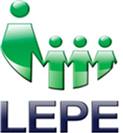 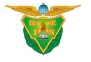  “GRAL. JUAN CRISOSTOMO BONILLA”                        LICENCIATURA EN EDUCACION PREESCOLARPSICOLOGIA DEL DESARROLLO INFANTIL (0-12 AÑOS)Alumna: Acosta González Laura Dayanara   1º “A”TEORIA CONDUCTISTA DE JOHN WATSONREFLEXIONWatson desarrolló el Conductismo, que hoy en día constituye una de las principales corrientes psicológicas, y que se emplea en muchas terapias con un alto grado de efectividad.El conductismo pone el énfasis sobre la conducta observable (tanto humana como animal), que considera que ha de ser el objeto de estudio de la Psicología, y las relaciones entre estímulo y respuesta, más que en el estado mental interno de la gente (aunque Watson nunca negó la existencia de cualquier del mundo privado o íntimo). En su opinión, el análisis de la conducta y las relaciones era el único método objetivo para conseguir la penetración en las acciones humanas y extrapolar el método propio de las Ciencias Naturales (el método científico) a la Psicología.Con su teoría, Watson contribuye en gran medida a la educación, no se basa en una edad determinada para comenzar o reintegrarse a la educación.Nos habla sobre la habilidad que se puede desarrollar en cualquier momento y las condiciones que se pueden cambiar.Esta teoría del condicionamiento nos da elementos como el condicionamiento bueno y malo, los cuales los profesores utilizamos en mayo medida los estímulos buenos y   a su vez los padres de familia y el sistema educativo también utiliza.